Руководствуясь Федеральным законом от 06 октября 2003 г. № 131-ФЗ «Об общих принципах организации местного самоуправления в Российской Федерации», Уставом муниципального образования сельского поселения «Ёрмица»,Слагаю с себя полномочия главы муниципального образования сельского поселения «Ёрмица» 29 сентября 2021 года в связи с истечением срока полномочий.Сектору финансов и бухгалтерского учета администрации сельского поселения «Ёрмица» произвести окончательный расчет.Глава сельского поселения «Ёрмица»                                          С.К. Канева Администрациямуниципального образованиясельского поселения«Ёрмица»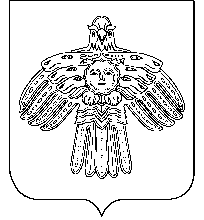 «Йöрмидз»сикт овмöдчöминлöнмуниципальнöй юкöнсаадминистрацияРАСПОРЯЖЕНИЕТШӦКТӦМРАСПОРЯЖЕНИЕТШӦКТӦМот  29 сентября  2021 годаРеспублика Коми, с. Ёрмица№ 10